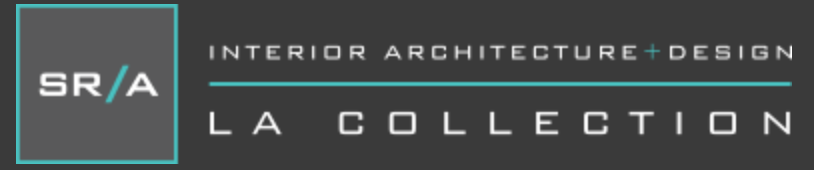 SR/A Interior Architecture + Design, a full-service commercial interior design firm specializing in multifamily residential projects, seeks an intern to provide marketing assistance at its Bethesda, MD, office and design gallery. An internship at SR/A Interior Design affords undergraduate + graduate marketing and communication students an opportunity to contribute in an engaging and creative environment while developing their skills in a professional atmosphere.Responsibilities:Assisting with firm social media marketingDeveloping ideas for new marketing avenuesCoordinating targeted marketing campaigns for retail galleryCultivating print and online media contactsParticipating in marketing campaigns for gallery eventsProviding direct support to senior staff as neededQualifications:Currently enrolled undergraduate or graduate student (undergraduates should have completed their second year, graduates their first year)Required computer skills include Microsoft Office and Adobe Creative SuiteFamiliarity with the use of social media platforms for business marketing including Facebook, Instagram and WordpressExperience with marketing for a retail environment, a plusMust possess strong analytical thinking skills, attention to detail and excellent written and verbal communication skillsMust be self-starter and eager to participate in all aspects of marketing processCandidates are expected to be able to multi-task and work in a fast-paced environmentSR/A’s office is conveniently located near the Bethesda metro station. We are a PC environment. This is a paid, part-time internship. We prefer candidates be able to work a minimum of 15 hours a week. Qualified applicants should submit cover letter, resume and any applicable work samples to: careers@srainteriordesign.com